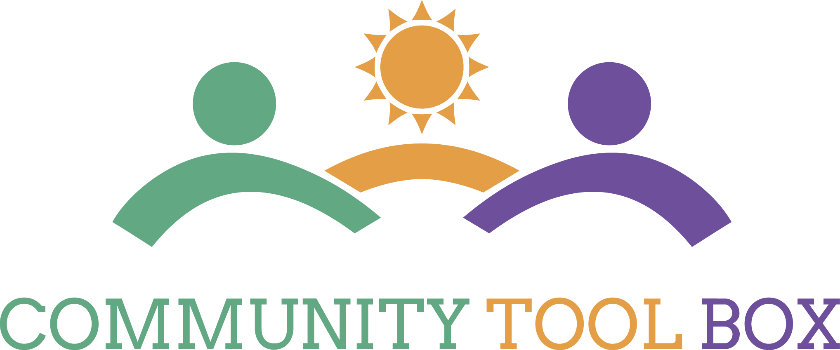 Twelve Tactics for SustainabilityTacticHow we have used:How might this be useful:Sharing positions and resources Becoming a line item in an existing budgetIncorporating activities in organizations with similar missionsApplying for grantsTapping into personnel resourcesSoliciting in-kind supportImplementing fundraisersPursuing third-party fundingDeveloping a fee-for-service structureAcquiring public fundingSecuring endowments and planned giving arrangementsEstablishing membership fees 